Domáce úlohy VUC od 1.3.2021-5.3.2021 -IV.BVypracovala: Mgr. Erika StankováMeno:___________________________________________________________________Opakovanie „V obchode“ Priraď správny obrázok k názvu obchodu. Obrázky si vyfarbi.Ovocie a zelenina                        Chlieb-pečivo                         Cukráreň                    Mäso-údeniny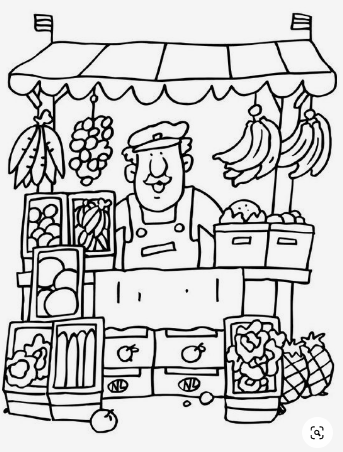 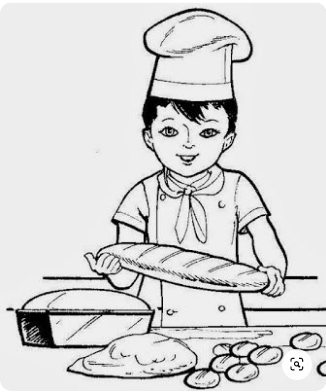 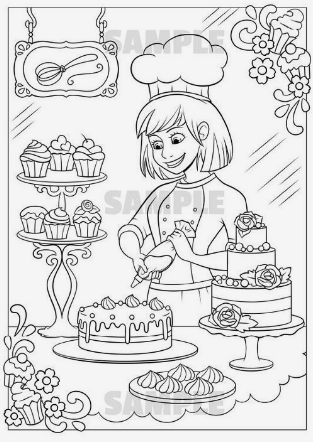 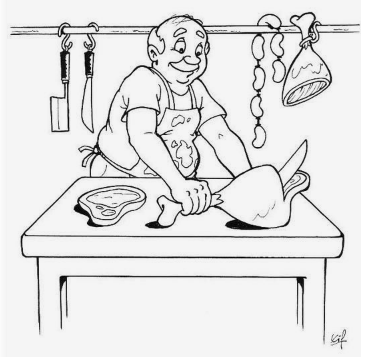 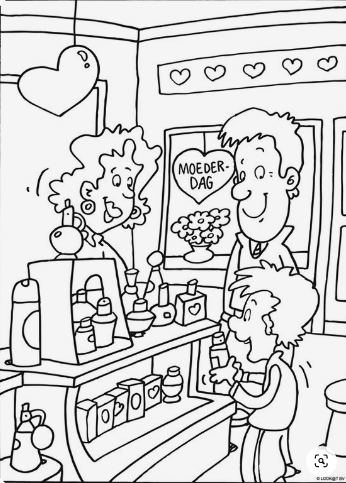 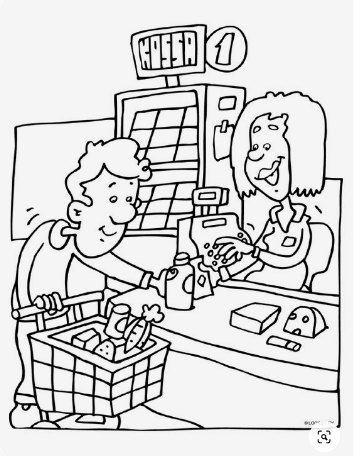 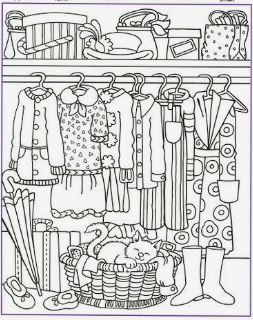 Drogéria                     Odevy–obuv                     PotravinyDomáce úlohy VUC od 1.3.2021-5.3.2021 -IV.BMeno:___________________________________________________________________Pomenuj jednotlivé druhy tovarov, povedz v ktorom obchode z predchádzajúceho pracovného listu ich môžeš kúpiť.Obrázky si vyfarbi.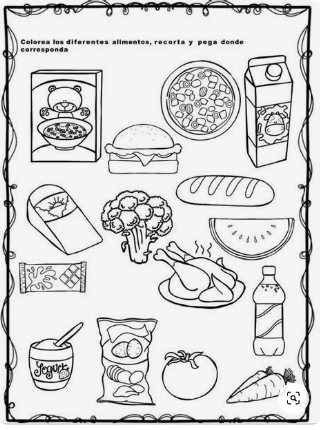 Domáce úlohy VUC od 1.3.2021-5.3.2021 -IV.BMeno:___________________________________________________________________Zopakuj si aké mince a bankovky používame pri platení v obchode. Bankovky a mince si vyfarbi podľa skutočnosti.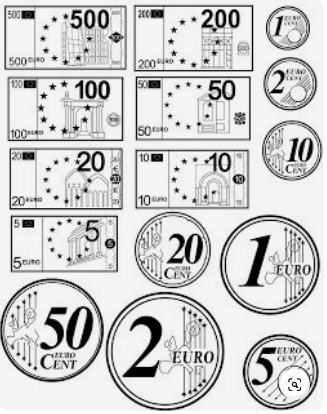 Domáce úlohy VUC od 1.3.2021-5.3.2021 -IV.BMeno:___________________________________________________________________V každom riadku zafarbi iba tie mince, ktoré budeš potrebovať na nákup jednotlivých vecí.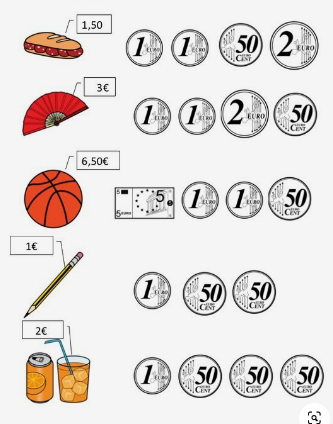 Domáce úlohy VUC od 1.3.2021-5.3.2021 -IV.BMeno:___________________________________________________________________Pomenuj jednotlivé druhy tovarov. Vystrihni ich a nalep kam patria. Povedz ako sa správame v obchode.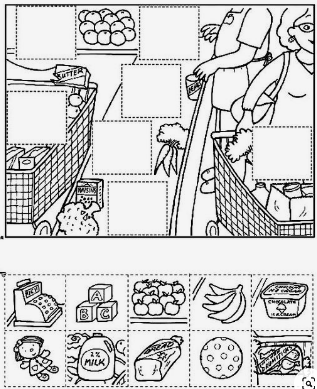 